РЕШЕНИЕ«24» апреля 2023 г.					                               № 64/3-5с. СтаросубхангуловоО плане работы по проведению конкурса по вопросам избирательного права и избирательного процесса в рамках Дня молодого избирателя	В соответствии с подпунктом «в» пункта 9 статьи 26 Федерального закона «Об основных гарантиях избирательных прав и права на участие в референдуме граждан Российской Федерации», подпунктом 5 части 6 статьи 25 Кодекса Республики Башкортостан о выборах, постановлением Центральной избирательной комиссии Республики Башкортостан от 19 апреля 2023 года №19/4-7 “О проведении Дня молодого избирателя в Республике Башкортостан” и Планом работы территориальной избирательной комиссии муниципального района Бурзянский район Республики Башкортостан на 2023 год, в целях организации и проведения Дня молодого избирателя, актуализации интереса к вопросам избирательного права и избирательного процесса территориальная избирательная комиссия муниципального района Бурзянский район Республики Башкортостан решила:Утвердить план работы территориальной избирательной комиссии муниципального района Бурзянский район Республики Башкортостан по проведению конкурса по вопросам избирательного права и избирательного процесса в рамках Дня молодого избирателя с учащимися старших классов общеобразовательных школ муниципального района Бурзянский район Республики Башкортостан.Секретарю и системному администратору территориальной избирательной комиссии муниципального района Бурзянский район Республики Башкортостан подготовить тематику, вопросы и материалы для  проведения конкурса.Настоящее решение разместить на информационном сайте территориальной избирательной комиссии муниципального района Бурзянский район Республики Башкортостан.Контроль за исполнением настоящего решения возложить на секретаря территориальной избирательной комиссии муниципального района Бурзянский район Республики Башкортостан Гайсину Л.З.Председатель                        _____________________                           С.С. Уразаев  Секретарь                                      _____________________                        Л.З. ГайсинаМ.П.Утвержденрешением территориальной избирательной комиссии МР Бурзянский район Республики Башкортостан от «24» апреля  2023 г №64/3-5ПЛАНработы территориальной избирательной комиссии муниципального района Бурзянский район Республики Башкортостан по проведению Конкурса по вопросам избирательного права и избирательного процесса в рамках Дня молодого избирателяСекретарь комиссии 						Л.З. ГайсинаТЕРРИТОРИАЛЬНАЯ ИЗБИРАТЕЛЬНАЯ КОМИССИЯ МУНИЦИПАЛЬНОГО РАЙОНА БУРЗЯНСКИЙ РАЙОН РЕСПУБЛИКИ БАШКОРТОСТАН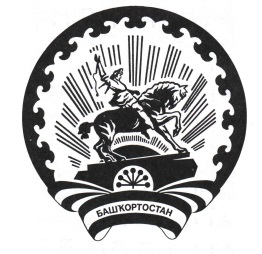 БАШҠОРТОСТАН РЕСПУБЛИКАҺЫ БӨРЙӘН РАЙОНЫ  МУНИЦИПАЛЬ РАЙОН ТЕРРИТОРИАЛЬ ҺАЙЛАУ КОМИССИЯҺЫ№ п/пМероприятияСроки исполненияПримечание1Подготовка к Дню молодого избирателя, определение участников мероприятиядо 25 апреля 2023 годаЧлены ТИК, совместно с учителями общеобразовательных школ2Оповещение участников конкурсов За неделю до дня проведения мероприятияЧерез общеобразовательные школы3 Подготовка к проведению конкурсаЧлены ТИК3.1.подготовка сценарияЧлены ТИК3.2.подготовка подарков (сувениров, дипломов)Члены ТИК4Проведение Дня молодого избирателяАпрель-май, сентябрь 2023 годаЧлены ТИК5Подведение итогов Дня молодого избирателя и вручение подарков (сувениров, дипломов)До 10 июня и 10 октября 2023 годаЧлены ТИК6Подготовка материалов для освещения и размещения на страницах сайтаПо окончании мероприятийЧлены ТИК